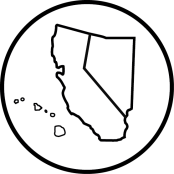 College Park Key Club Board MeetingCalifornia-Nevada-Hawaii DistrictKey Club InternationalOctober 18, 2016Call to Order: 	4:36pm		  	Adjournment: 	5:20pm		Meeting led by			Charissa Tseng			Pledge of Allegiance		David Tolentino		Key Club Pledge 		David Tolentino		Introduction of Guests 		N/A		Quorum Present 	Yes	Attendance- 5 officersOld BusinessMovie Night - $15 profitNew BusinessFundraising – look into Starbucks and Jamba JuiceOpen FloorAdjournment: 5:20pmMinutes Approved by Club President 							Minutes Approved by Club Secretary 							Minutes Approved by Faculty Advisor 							Attendance Attendance for this Board meeting was completed by		Pierce Bargmann		.*This attendance sheet is used for present officers, Kiwanis, and guests only.OfficersPresident	Charissa TsengVice President 1	Peter TolentinoTreasurer	Mani LopezSecretary	Pierce BargmannDesigner 2	Emily Nguyen